Supplementary FileAntimicrobial resistance profiling and phylogenetic analysis of Neisseria gonorrhoeae clinical isolates from Kenya in a resource-limited settingMeshack Juma1+, Arun Sankaradoss2+, Redcliff Ndombi1, Patrick Mwaura1, Tina Damodar2, Junaid Nazir2,  Awadhesh Pandit2, Rupsy Khurana2, Moses Masika1, Ruth Chirchir1, John Gachie1, Sudhir Krishna2,3, Ramanathan Sowdhamini2,  Omu Anzala1,*,  Iyer Meenakshi S2,*+ These authors share first authorship*These authors share corresponding authorship (Iyer Meenakshi S: meenakshis@ncbs.res.in, Omu Anzala: oanzala@kaviuon.org)1 KAVI Institute of Clinical Research, University of Nairobi, Nairobi, Kenya2 National Centre for Biological Sciences, TIFR, Bangalore, Karnataka, India3 School of Interdisciplinary Life Sciences, Indian institute of Technology, GoaSample detailsSupplementary Table 1: Demographic information of patients. Samples were taken with consent from >18 years old patients visiting STI clinics with genital discharge or fluid (watery, pus). CSW- commercial sex work, NG- N. gonorrhoeae, NM- N. meningitidis, MO- Moraxella osloensis, HIV- Human immunodeficiency virus. Only NG genomes were analysed further, genomes marked with * were found to have a lot of gaps and were not considered. R – Radio, B- Barazas, T- Television, F – Friends, N- Newspaper, O- Other sources.Determining antibiotic susceptibility	1.  E-test strips were allowed to come to room temperature before opening the container.      2.  Using the Vitek colourimeter or standard turbidity tube, we prepared a suspension of the test organism in sterile Muller Hinton broth, the organism was inoculated until it reached sufficient turbidity equivalent to 0.5 McFarland standards.Dacron swab was used to inoculate from the pure culture onto an agar plate, streaking in 3 directions i.e. over the entire agar surface.Incubation was carried out at 37°C and CO2 concentration (5%) and interpreted as per the instruction on the insert.MIC’s above a documented specific level for each antibiotic as per the CLSI guidelines constitute “resistance” of a strain to that antibiotic while MIC’s above the normal MIC level but below the critical level for the definition of resistance constitute strains with decreased susceptibility to a given antibiotic.Supplementary Table 2: MIC reference used in the study. MICs (µg/ml) for the interpretation of susceptibility of strains of N. gonorrhoeae to selected antimicrobial agents, as recommended by CLSI for interpretation of resistance.Genome assembly and read statistics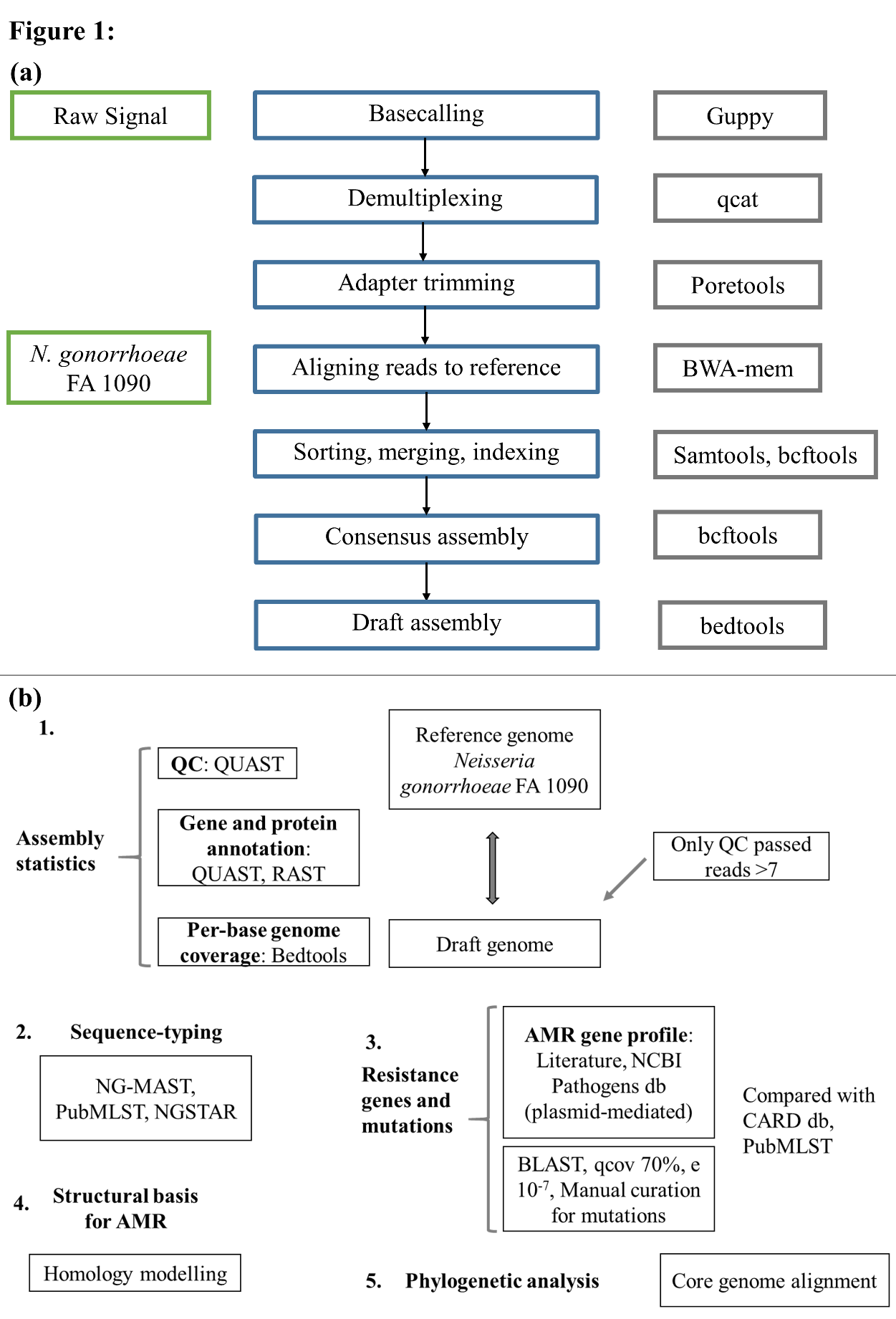 Supplementary Figure 1a-b: The work-flow for deriving the consensus genome (a) and downstream analysis (b) of the N. gonorrhoeae genomes analysed in the study.We derived a consensus genome using bwa-mem and used RAST for genome annotation. For sequence-typing, we carried out BLAST searches with alleles derived from PubMLST and a set of AMR determinants was identified through literature and was used for screening the clinical isolates. Structure modelling of the proteins with mutations was carried out using templates with crystallised antibiotic structures to understand the basis of drug resistance.(c)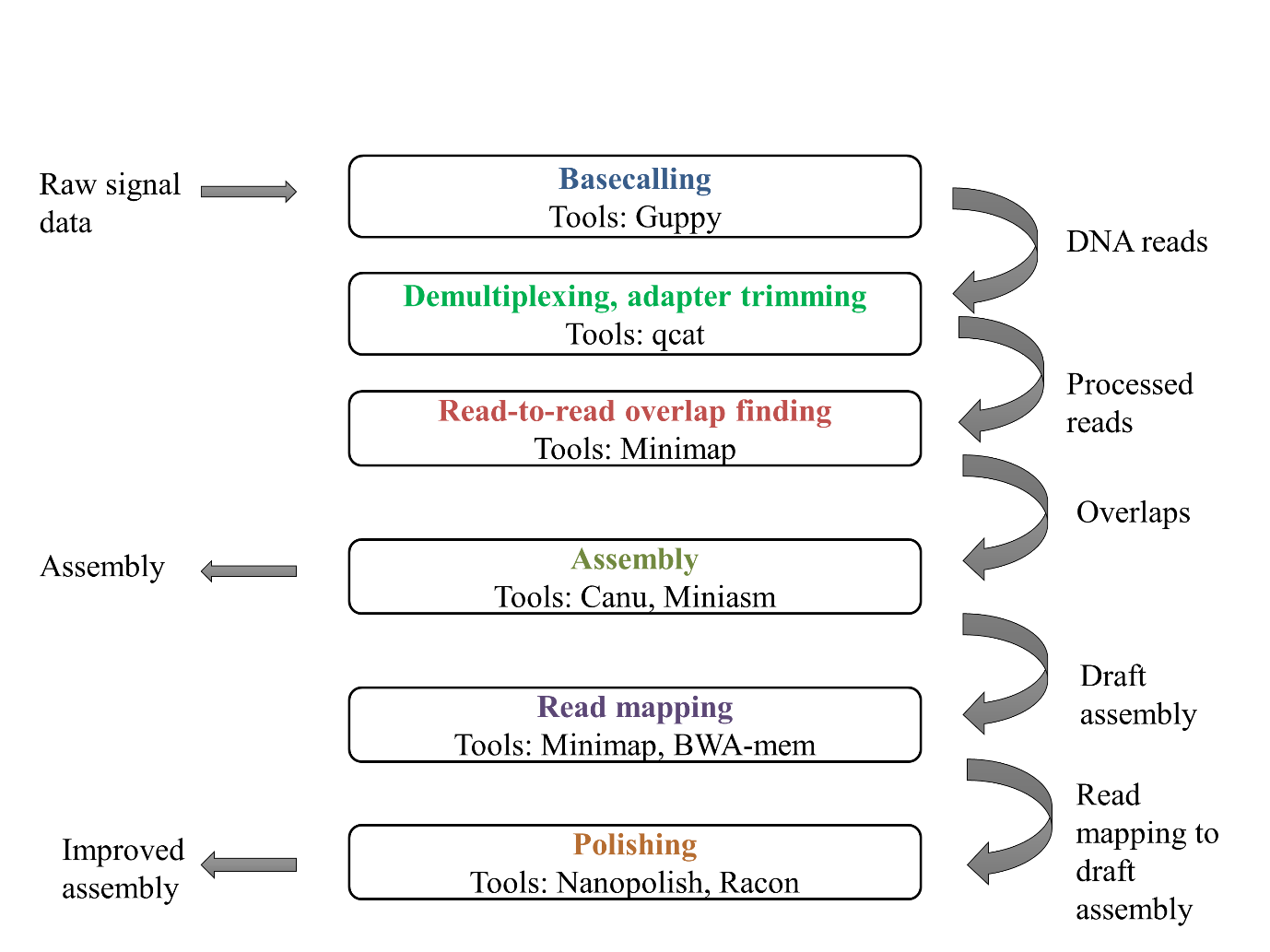 Supplementary Figure 1c: Pipeline for de novo assembly. The workflow followed for de novo genome assembly, error correction and genome polishing using Canu1 and Minimap-Miniasm2, has been depicted in the figure. 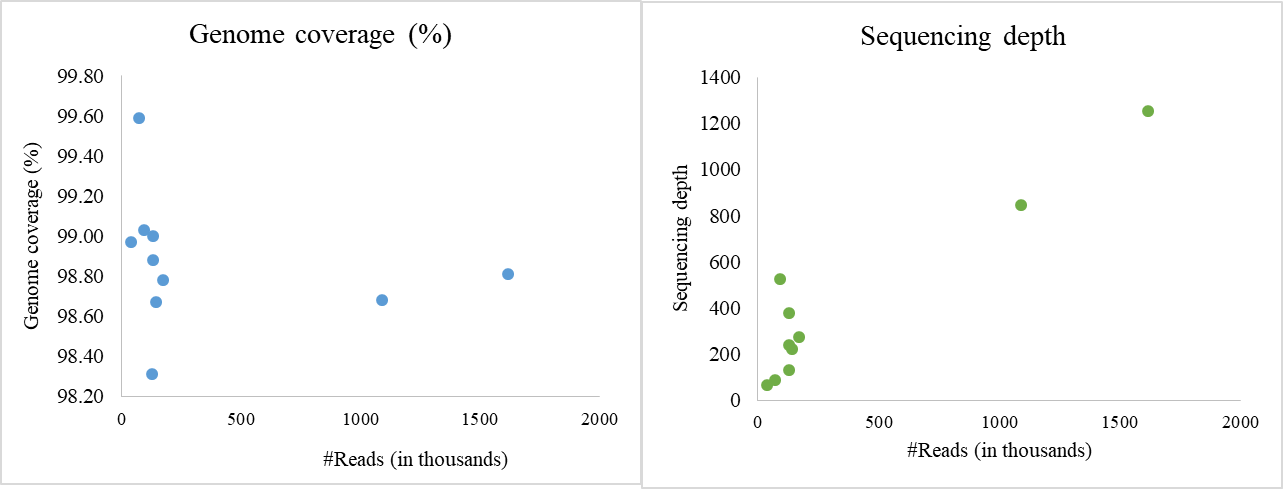 Supplementary Figure 2: Mappability of the reads to the reference genome FA1090. The number of reads vs depth and genome coverage for the N. gonorrhoeae strains has been plotted. Sequencing depth was calculated from the results of the samtools depth command. We observe that the increase in reads/coverage does not necessarily indicate an increase in genome coverage.Comparison of assembly statistics for assemblies obtained using different methodsSupplementary Table 3a:  Assembly statistics for the consensus genome. Bwa-mem3 was used for the assembly followed by samtools4 and bcftools for deriving the consensus from the assembly. The number of complete genomic features identified using QUAST5 webserver has been provided and the number of partial features has been indicated in brackets.Supplementary Table 3b: Assembly statistics for the de novo assembly derived from Minimap and Miniasm. Error correction was done for two rounds with Racon, followed by polishing with Nanopolish to get the final assembly. The number of complete genomic features identified using QUAST webserver has been provided and the number of partial features has been indicated in brackets.Supplementary Table 3c:  Assembly statistics for the de novo assembly derived from Canu. Error-correction and trimming were done using Canu followed by genome polishing with Nanopolish. The number of complete genomic features identified using QUAST webserver been provided and the number of partial features has been indicated in brackets.Sequence-typing analysis for the strainsSupplementary Table 4a: Sequence-typing results of the N. gonorrhoeae strains using the MLST6 scheme. We observed novel alleles for the gene pgm in all the strains, pdhC in six strains, adk in four strains and aroE in two strains. The allele numbers assigned by PubMLST7 have been indicated in brackets. N: Novel allele.Supplementary Table 4b: Sequence-typing results of the N. gonorrhoeae strains using NG-MAST8 scheme. Novel por and tbpB alleles were observed in strains except for strain 3 where the porin allele matched POR139. N: Novel allele.Supplementary Table 4c: Sequence-typing results of the N. gonorrhoeae strains using NG-STAR9 scheme. New alleles for penA were observed in all the strains, new mtrR alleles were observed in seven strains and new parC alleles were observed in two strains. The allele numbers assigned by PubMLST have been indicated in brackets. N: Novel allele.Supplementary Table 4d: Sequencing depth for the gene loci in PubMLST, NG-MAST and NG-STAR scheme. The sequencing depth for the genic loci listed in (a)-(c) has been provided. Mutations resulting in AMRMultiple mutations have been reported in many genes conferring resistance to different classes of antibiotics in N. gonorrhoeae. A brief overview of the mutations in the genes and their possible modes of action is provided in this section. Quinolones (eg.Ciprofloxacin) affect bacterial DNA replication by interacting with proteins like DNA gyrase (GyrA) and topoisomerase IV (ParC). Mutations in these proteins in the quinolone resistance determining region (QRDR), which alter the quinolone binding site, have been shown to cause resistance10. The β-Lactam antibiotics, penicillins and cephalosporins, inhibit bacterial cell wall synthesis by binding to transpeptidase enzymes (penicillin-binding proteins or PBPs). TEM-1 gene-containing plasmids encode a TEM-1-type β-lactamase which hydrolyzes the β-lactam ring and renders the penicillin inactive11. Mutations in genes encoding penicillin-binding proteins (penA, ponA1, penC/pilQ), mtrR (repressor of MtrCDE efflux pump) and the porin, porB1b result in resistance to β-lactam antimicrobials10. Mutations in mtrR promoter result in overexpression of MtrCDE efflux pump, causing multi-drug resistance; while porin mutations cause a slightly lower influx of antibiotics in the cell12. Tetracyclines inhibit protein synthesis by binding to the 30S ribosomal subunit. Plasmid-encoded tet(M) resembles elongation factor G (EF-G) and binds to the ribosomes causing the release of the tetracycline molecule. Mutations in ribosomal binding protein S10, encoded by rpsJ (V57M) results in tetracycline resistance, in strains with mutations in penB and mtrR10. Spectinomycin inhibits translation by binding to the 30S ribosomal subunit, specifically to the 16S rRNA and 30S ribosomal protein S5p (rpsE). Mutations in these two genes result in resistance to spectinomycin. Macrolides inhibit protein synthesis by binding to the 50S ribosomal subunit, specifically 23S rRNA. Macrolide resistance results from mutations in 23S rRNA or by the acquisition of conjugative transposon encoded proteins which cause either modification of 23S rRNA by rRNA methylase (erm genes) blocking macrolide interaction or overexpression of efflux pump system (mef pump)13. Plasmid encoded aminoglycoside N-acetyltransferases (AACs) can result in result in aminoglycoside resistance including gentamycin14. Gentamycin resistance can also result due to mutations in 16S rRNA and 23S rRNA described above. Mutations in RNA polymerase subunit beta (rpoB) and RNA polymerase delta (rpoD) can result in resistance to extended spectrum cephalosporin (ESC)15. Specific mutations in rpoB can also result in rifampicin resistance16.Sulfonamides inhibit the synthesis of folic acid, by targeting the dihydropteroate synthase. Mutations in this antibiotic target, folP, increases sulphonamide MIC17. Mutations in the mtrR DNA-binding domain affects repression resulting in overexpression of the MtrCDE efflux pump system leading to multi-drug resistance. Promoter mutations in the genes coding for efflux pumps NorM and MacAB cause resistance to fluoroquinolones and macrolides, respectively10. Supplementary Table 5a: List of the AMR profiling identified through literature. This table contains the experimentally verified mutations in AMR target genes in N. gonorrhoeae and the references. Supplementary Table 5b: Sequencing depth of the regions with mutations implicated in AMR. Sequencing depth for the gene loci, rpsJ and folP, with AMR mutations listed in Table 3 of the main manuscript. The depth of other gene loci with mutations listed in Table 3 have already been covered in Supplementary Table 4d.Supplementary Table 5c: A comparison of results from AMR profiling using the databases Pathogenwatch, ARIBA and CARD database and this study. The AMR mutations predicted by the databases and our dataset is given below. R Resistant, I Intermediate, - Susceptible. Out of the predicted ciprofloxacin-resistant strains, strains 12 and 57 are resistant and strains 298 and 100A intermediate resistance. Among the mutations observed in the strains sequenced in the study, the accessory ParC mutations for high ciprofloxacin resistance in strains with gyrA mutations, few penA mutations, mtrR and rplD mutations and rpoB mutations have been missed by Pathogenwatch30. ARIBA31 dataset has missed the parC E91G mutation and a few mutations in penA, mtrR and rplD. CARD database32 has missed mutations in rpoB, gyrA (D95A), penA insertion 365D, rpoB and porB1b mutations. The entire list of mutations observed in the clinical strains studied here has been provided in Table 3 in the main manuscript.Basis of drug resistance derived from literatureWe identified mutations in eleven proteins associated with antibiotic resistance - GyrA, ParC, PBP1 (ponA1), RpsJ, PBP2 (penA), PorB1b, FolP, RplD, RpoB, PilQ and MtrR. The mechanistic basis for resistance has been predicted for RpsJ (V57M) (tetracycline resistance), RplD (azithromycin resistance), mtrR (macrolide resistance), pilQ (penicillin and ESC resistance) and PBP2 mutations. The mechanistic basis for resistance has already been predicted for RpsJ (V57M) (tetracycline resistance), RplD (azithromycin resistance), MtrR (macrolide resistance) and PBP2 mutations.Ribosomal protein S10 (rpsJ)- V57M mutation is associated with resistance to tetracycline. From studies on the structure of the 30S ribosomal subunit from Thermus thermophilus (PDB id: 1HNW)33, this residue was seen to be close to the tetracycline-binding site in RpsJ. The presence of hydrophobic side chains at this site is thought to alter the structure and reduce the binding affinity of tetracycline34.penA- 35. The D345a residue is involved in a hydrogen bond network with catalytic serine residue, which may prevent the acylation of R1 subunit of penicillin, resulting in resistance. The mutation F504L occurs in the β3–β4 loop. This loop is thought to be important for the flexibility and resistance to beta-lactams, as inferred from studies in Streptococcus pneumoniae36,37.mtrR- The MtrR protein from N. gonorrhoeae has been crystallised (PDB id: 6OF0)38. The mutations A39T and H105 are observed in the α2 helix which is a part of the DNA binding domain and α6, respectively, which is closer to the DNA binding region, in the wild-type protein structure. A39T mutation is thought to decrease the affinity of MtrR for mtrCDE promoter region, leading to resistance38. pilQ mutations are thought to interfere with pilus assembly and in combination with mutations in other genes such as penA and mtrR results in resistance to penicillins and extended spectrum cephalosporins.Investigation of the structural basis for antibiotic resistance mutationsMutation is one of the most common mechanism of antibiotic resistance hence we attempted to study the effect of mutations on the interactions of the drug with the protein targets. We also investigated the basis of drug resistance for the protein mutations in GyrA, ParC, FolP, PonA1 and PorB1b and the novel mutations identified in this study through homology modelling using templates with co-crystallized antibiotic structures. Supplementary Table 6: Template details of homology modelling for the proteins with mutations involved in AMR observed in the sequenced strains.gyrA- S. aureus gyrase A and gyrase B dimer complexed with ciprofloxacin and DNA (PDB:2XCT)60 was taken as the template for modelling GyrA proteins from reference strain and strain 12 (S91F and D95G). The substrates DNA and ciprofloxacin were retained in the modelled structure (Supplementary Figure 3a). The mutations S91F/Y and D95N/G/A have been reported to confer ciprofloxacin resistance. In the wild-type structure, the residue S91 formed polar contacts with the drug ciprofloxacin (Supplementary Figure 3b). In the mutant, S91F, however, this contact was abolished (Supplementary Figure 3c). We hypothesize that the mutation might result in the weakening of drug-protein interaction, thereby resulting in drug resistance.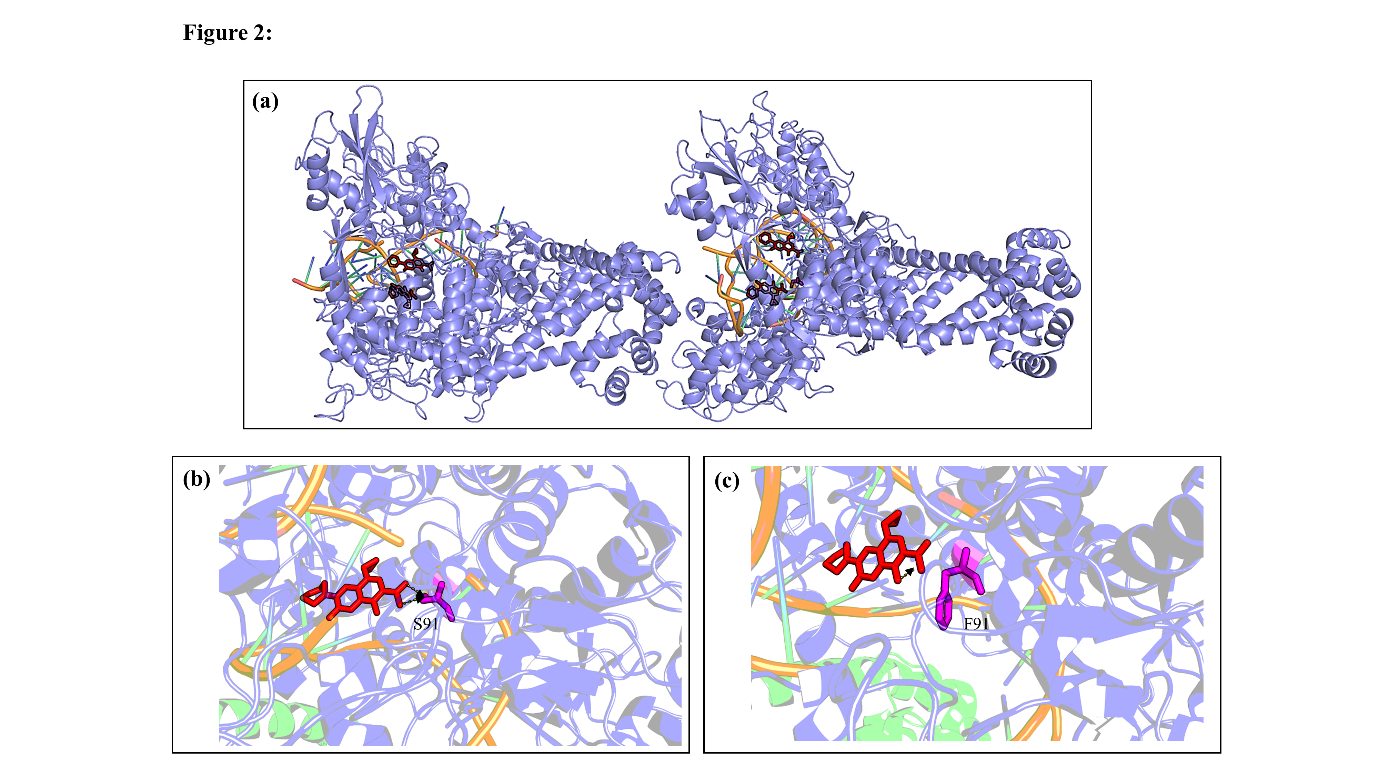 Supplementary Figure 3: The structural basis of quinolone resistance mediated by GyrAThe modelled structure of the GyrA-GyrB complex with ciprofloxacin and DNA (a). A close-up of the antibiotic-binding region showing ciprofloxacin (red), S91 (magenta) in wild-type structure (b) and S91F mutant (magenta) (c). The polar contacts for the antibiotic are shown as yellow dashes.parC- ParC and ParE (DNA topoisomerase IV subunits A and B, respectively) are homologues of GyrA and GyrB61, 62. A. baumannii topoisomerase IV (ParE-ParC fusion truncate) co-crystallized with moxifloxacin and DNA (PDB id: 2XKK)63 was used as the template to model sequences from the reference strain and strain 12 (E91G). We observe that E91G mutation occurs close to S88, and these two residues are involved in a hydrogen bond network with the antibiotic, moxifloxacin (Supplementary Figures 4a-c). E91 is also within 5Å of an Mg2+ ion which interacts with the antibiotic. In the case of the mutant, the hydrogen bonding network with the antibiotic is lost and the antibiotic interacts only with Mg2+. Thus, the interaction with moxifloxacin and other quinolones may be weakened in the case of the mutation. The novel mutation V68A occurs in the QRDR region of ParC, we were not able to observe the effect of this mutation in the model as the template does not have the corresponding residue. 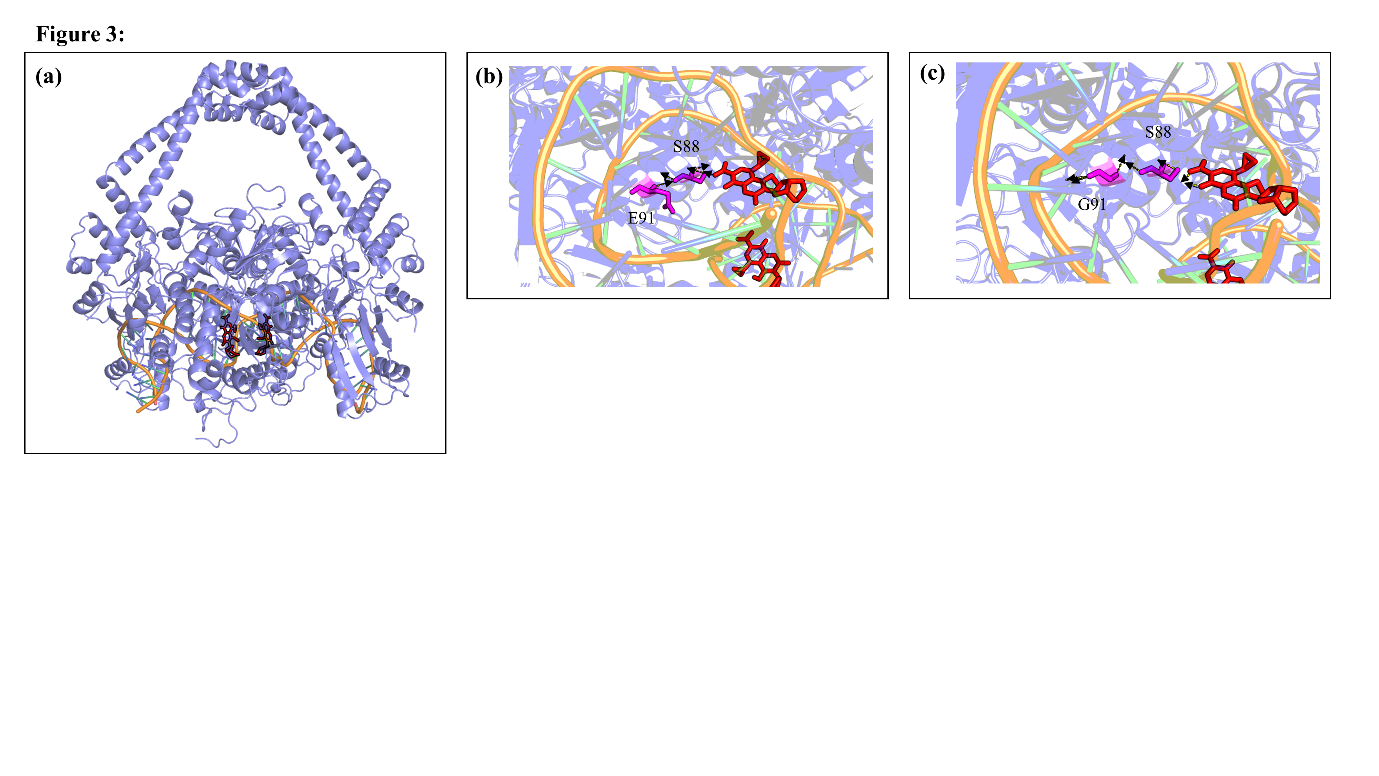 Supplementary Figure 4: The mechanistic basis of quinolone resistance mediated by ParC. The modelled structure of the ParC-ParE complex with moxifloxacin and DNA (a). A close-up of the antibiotic-binding region showing moxifloxacin (red), S88 (magenta) and E91 in wild-type structure (b) and E91G mutant (magenta) (c). The polar contacts for the antibiotic are shown as yellow dashes.folP- FolP from Yersinia pestis crystallized with the substrate, 6-hydroxymethylpterin diphosphate and the sulfa drug, sulfamethoxazole (PDB id: 3TZF) was used as a template57 for modelling the wild-type and mutant FolP from the strain 3 (R228S mutation). Both R228 and S228 were seen to interact with the sulfa drug, the R228S mutation may interfere with the binding of the protein to the sulfa drug (Supplementary Figures 5a-c). We have identified a novel mutation, E79 insertion in folP in all the strains sequenced in the study, upon modelling this mutation did not fetch any detectable changes with respect to interaction with substrate or the antibiotic. Broader sequencing of more isolates from Kenya can help us understand the prevalence of the isolates and experimentally validate if there is any effect on sulfonamide resistance. 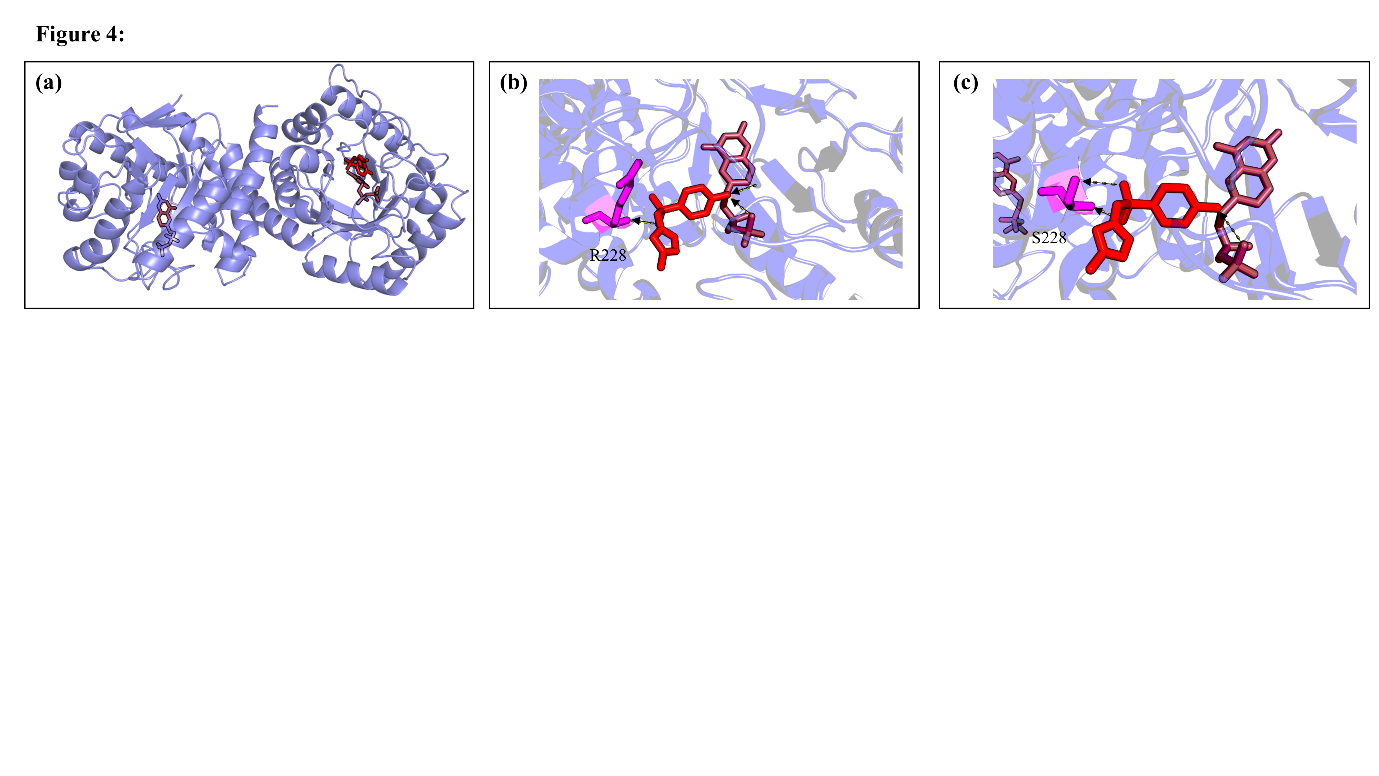 Supplementary Figure 5: The mechanistic basis of quinolone resistance mediated by FolPThe modelled structure of the FolP complex with sulfamethoxazole and substrate, 6-hydroxymethylpterin diphosphate (a). A close-up of the antibiotic-binding region showing sulfamethoxazole (red), the substrate (maroon) and R228 (magenta) in wild-type structure (b) and R228S mutant (magenta) (c). The polar contacts for the antibiotic are shown as yellow dashes.porB1b- Structure of outer membrane porin F from E. coli in complex with ampicillin (PDB id: 4GCP) was used as the template for homology modelling of PorB1b protein from reference strain (G120, A121, N122) and our sequenced strain 57 (D120, G121 and D122). Gly120 and Asp121 and Asn122 mutations confer intermediate resistance to penicillin and tetracycline and are located in the loop3 region which forms the pore constriction zone39. The mutated residues are shown in Supplementary Figures 6a-c. These side chains could be lining a substrate translocation pathway, consistent with observations that mutations decrease antibiotic permeability10.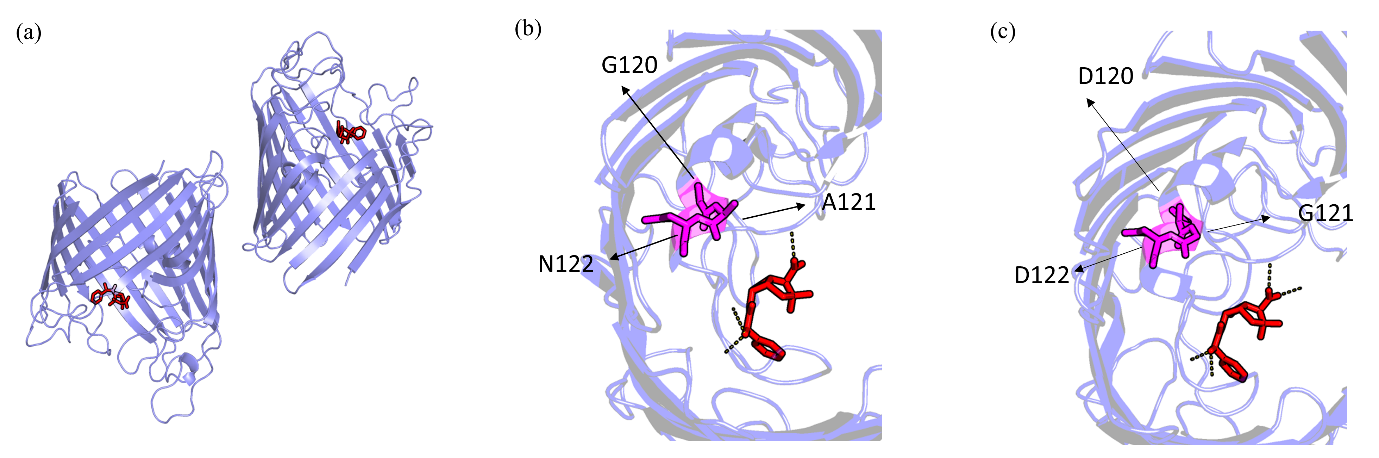 Supplementary Figure 6: The modelled structure of the porB1b complex with ampicillin (a). A close-up of the antibiotic-binding pocket showing ampicillin (red) and the residues G120, A121, N122 in reference strain structure (b) and in the triple mutant D120, G121 and D122 (magenta) (c). The polar contacts for the antibiotic are shown as yellow dashes.ponA1 has only one reported mutation in N. gonorrhoeae, L421P, which occurs about 40 residues to the upstream of catalytic residue S460 and confers resistance to penicillin and extended-spectrum cephalosporins37. We modelled the structure of wild-type and mutant ponA1 from strain 3 using the template, Acinetobacter baumannii PBP1a in complex with penicillin G (PDB id: 3UDI)40. The homology model revealed that the mutation occurs in the C-terminal end of the ODD (outer-membrane PBP1A docking domain), which acts as a linker between the transpeptidase domain and glycosyltransferase domain (Supplementary Figures 7a-c)40. The domain has been suggested to serve as a structural intermediary between the two domains36 and in the formation of a hydrophobic patch to selectively regulate substrate entry into the catalytic pocket41, based on studies in other bacteria.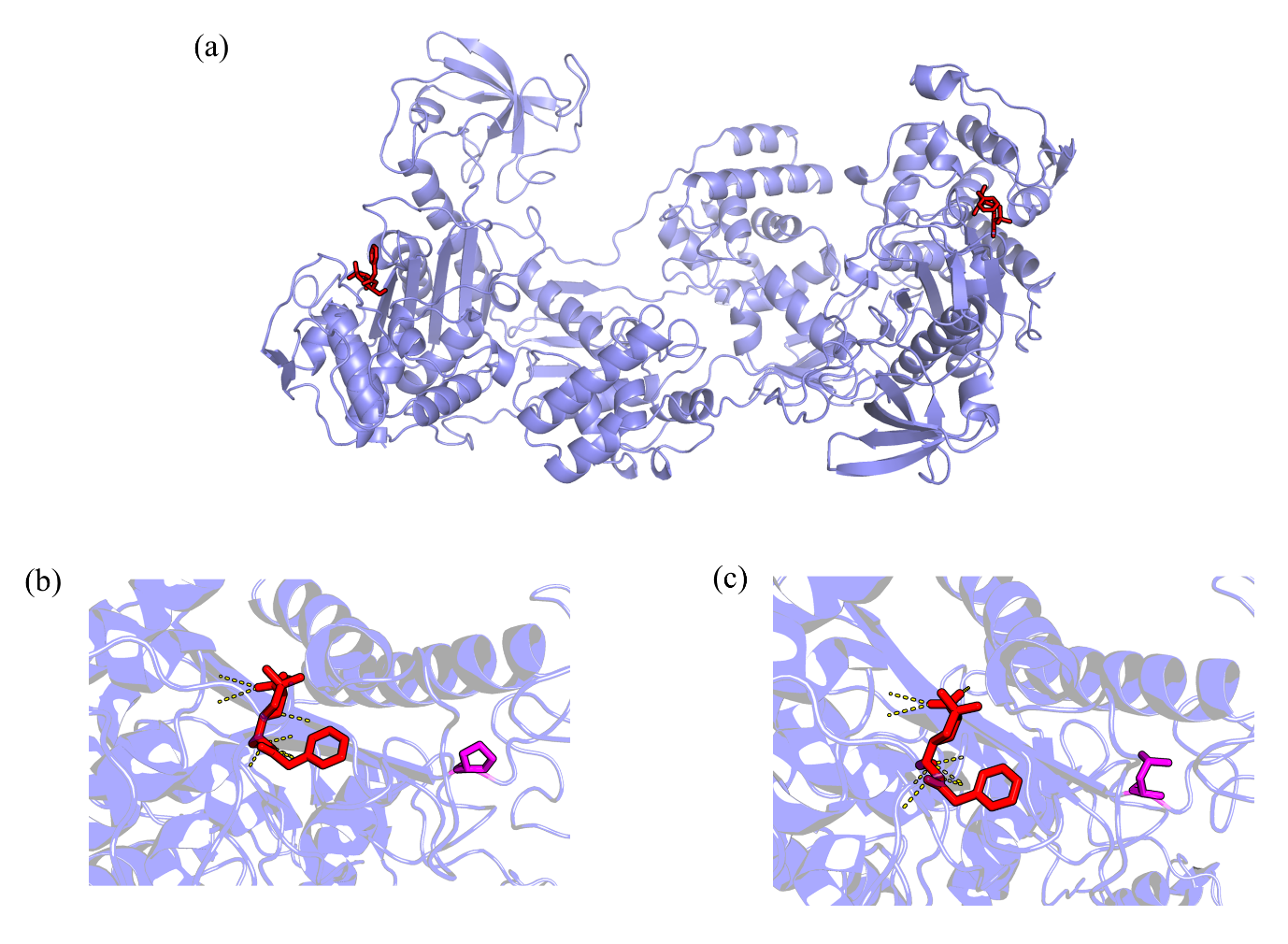 Supplementary Figure 7: The modelled structure of the ponA1 complex with penicillin (a). A close-up of the antibiotic-binding pocket showing penicillin G (red), L421 (magenta) in wild-type structure (b) and L421P mutant (magenta) (c). The polar contacts for the antibiotic are shown as yellow dashes.rpoB- Studies in Mycobacterium tuberculosis, showed the structural basis of drug resistance in the case of several rpoB mutations. The H526Y (H522Y in N. gonorrhoeae- Supplementary Figure 8) mutation causes stearic hindrance in the rifampicin binding pocket preventing the binding.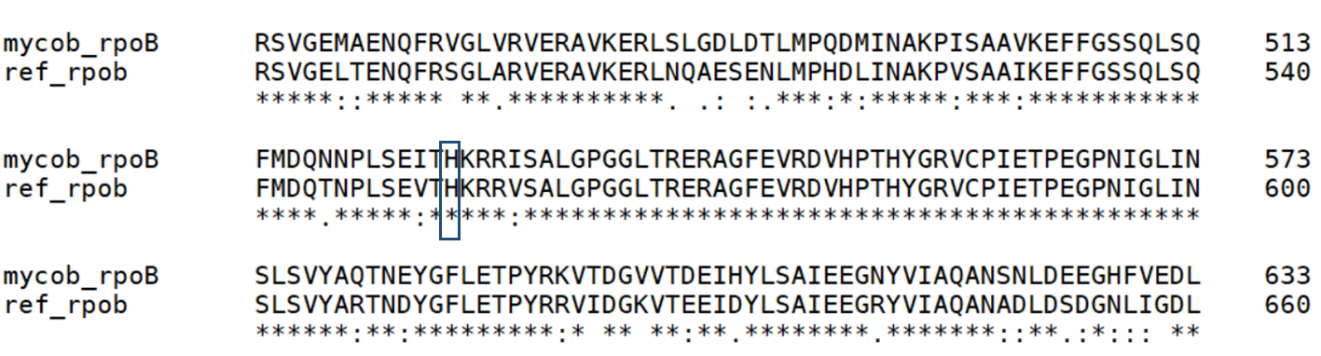 Supplementary Figure 8: Pairwise sequence alignment of the rpoB sequences from M. tuberculosis and N. gonorrhoeae. The alignment was generated using Clustal Omega and the RpoB sequence from PDB id 5UAC. H526 (H222 in N. gonorrhoeae) residue has been indicated in the alignment. Mycob_rpoB- mycobacteria RpoB sequence, ref_rpob- gonococci RpoB sequence.Ribosomal protein L4p (rplD)- G70 residue is predicted to make contacts with azithromycin bound to the 50S ribosome from studies in Thermus thermophilus42. The mutations G70D/A/S/R have been reported, we identified a novel mutation at the position, G70Y. We hypothesize that the substitutions of amino acids with side chains at this position affect the binding of azithromycin in the binding pocket due to steric hindrance.Phylogenetic analysis with strains across the worldSupplementary Table 7: Details for strains used in phylogeny analysis. The analysis was carried out using the genome comparator module of BIGSdb, and details like country and antibiotic resistance were derived from PubMLST using a keyword search for strain accession identifiers (denoted in the table as id). Colour code: Dark yellow with red text- Resistant, Cream with green text- Intermediate. *-N. meningitidis strain, used as outgroup. **- N. gonorrhoeae reference strain.References 1.	Koren, S. et al. Canu: scalable and accurate long-read assembly via adaptive k-mer weighting and repeat separation. Genome Res.  (2017). doi:10.1101/gr.215087.1162.	Li, H. Minimap and miniasm: fast mapping and de novo assembly for noisy long sequences. Bioinformatics 32, 2103–2110 (2016).3.	Li, H. & Durbin, R. Fast and accurate long-read alignment with Burrows-Wheeler transform. Bioinformatics 26, 589–595 (2010).4.	Li, H. et al. The Sequence Alignment/Map format and SAMtools. Bioinformatics 25, 2078–2079 (2009).5.	Gurevich, A., Saveliev, V., Vyahhi, N. & Tesler, G. QUAST: quality assessment tool for genome assemblies. Bioinformatics 29, 1072–1075 (2013).6.	Bennett, J. S. et al. Species status of Neisseria gonorrhoeae: evolutionary and epidemiological inferences  from multilocus sequence typing. BMC Biol. 5, 35 (2007).7.	Jolley, K. A., Bray, J. E. & Maiden, M. C. J. Open-access bacterial population genomics: BIGSdb software, the PubMLST.org website  and their applications. Wellcome open Res. 3, 124 (2018).8.	Martin, I. M. C., Ison, C. A., Aanensen, D. M., Fenton, K. A. & Spratt, B. G. Rapid sequence-based identification of gonococcal transmission clusters in a large  metropolitan area. J. Infect. Dis. 189, 1497–1505 (2004).9.	Demczuk, W. et al. Neisseria gonorrhoeae Sequence Typing for Antimicrobial Resistance, a Novel Antimicrobial Resistance Multilocus Typing Scheme for Tracking Global Dissemination of N. gonorrhoeae Strains. J. Clin. Microbiol. 55, 1454 LP – 1468 (2017).10.	Unemo, M. & Shafer, W. M. Antibiotic resistance in Neisseria gonorrhoeae: origin, evolution, and lessons  learned for the future. Ann. N. Y. Acad. Sci. 1230, E19-28 (2011).11.	Nakayama, S.-I. et al. Molecular analyses of TEM genes and their corresponding penicillinase-producing  Neisseria gonorrhoeae isolates in Bangkok, Thailand. Antimicrob. Agents Chemother. 56, 916–920 (2012).12.	Suay-García, B. & Pérez-Gracia, M. T. Drug-resistant Neisseria gonorrhoeae: latest developments. Eur. J. Clin. Microbiol. Infect. Dis. 36, 1065—1071 (2017).13.	Roberts, M. C. et al. Erythromycin-resistant Neisseria gonorrhoeae and oral commensal Neisseria spp. carry  known rRNA methylase genes. Antimicrob. Agents Chemother. 43, 1367–1372 (1999).14.	Garneau-Tsodikova, S. & Labby, K. J. Mechanisms of Resistance to Aminoglycoside Antibiotics: Overview and Perspectives. Medchemcomm 7, 11–27 (2016).15.	Palace, S. G. et al. RNA polymerase mutations cause cephalosporin resistance in clinical Neisseria gonorrhoeae isolates. Elife 9, e51407 (2020).16.	Taha, M.-K. et al. Multicenter Study for Defining the Breakpoint for Rifampin Resistance in &lt;em&gt;Neisseria meningitidis&lt;/em&gt; by &lt;em&gt;rpoB&lt;/em&gt; Sequencing. Antimicrob. Agents Chemother. 54, 3651 LP – 3658 (2010).17.	Griffith, E. C. et al. The Structural and Functional Basis for Recurring Sulfa Drug Resistance Mutations in Staphylococcus aureus Dihydropteroate Synthase. Front. Microbiol. 9, 1369 (2018).18.	Kivata, M. W. et al. gyrA and parC mutations in fluoroquinolone-resistant Neisseria gonorrhoeae isolates from Kenya. BMC Microbiol. 19, 76 (2019).19.	Harrison, O. B. et al. Genomic analyses of Neisseria gonorrhoeae reveal an association of the gonococcal genetic island with antimicrobial resistance. J. Infect. 73, 578–587 (2016).20.	Zhou, W. et al. Detection of gyrA and parC mutations associated with ciprofloxacin resistance in  Neisseria gonorrhoeae by use of oligonucleotide biochip technology. J. Clin. Microbiol. 42, 5819–5824 (2004).21.	Fiebelkorn, K. R., Crawford, S. A. & Jorgensen, J. H. Mutations in folP associated with elevated sulfonamide MICs for Neisseria  meningitidis clinical isolates from five continents. Antimicrob. Agents Chemother. 49, 536–540 (2005).22.	Warner, D. M., Shafer, W. M. & Jerse, A. E. Clinically relevant mutations that cause derepression of the Neisseria gonorrhoeae MtrC-MtrD-MtrE Efflux pump system confer different levels of antimicrobial resistance and in vivo fitness. Mol. Microbiol. 70, 462–478 (2008).23.	Skoczynska, A., Ruckly, C., Hong, E. & Taha, M.-K. Molecular characterization of resistance to rifampicin in clinical isolates of Neisseria meningitidis. Clin. Microbiol. Infect. 15, 1178–1181 (2009).24.	Lodi, L. et al. Neisseria meningitidis with H552Y substitution on rpoB gene shows attenuated behavior in vivo: report of a rifampicin-resistant case following chemoprophylaxis. J. Chemother. 32, 98–102 (2020).25.	Chaudhry, U., Ray, K., Bala, M. & Saluja, D. Mutation patterns in gyrA and parC genes of ciprofloxacin resistant isolates of  Neisseria gonorrhoeae from India. Sex. Transm. Infect. 78, 440–444 (2002).26.	Cehovin, A. et al. Identification of Novel Neisseria gonorrhoeae Lineages Harboring Resistance Plasmids  in Coastal Kenya. J. Infect. Dis. 218, 801–808 (2018).27.	Lee, S.-G. et al. Various penA mutations together with mtrR, porB and ponA mutations in Neisseria  gonorrhoeae isolates with reduced susceptibility to cefixime or ceftriaxone. J. Antimicrob. Chemother. 65, 669–675 (2010).28.	Calado, J. et al. Antimicrobial resistance and molecular characteristics of Neisseria gonorrhoeae isolates from men who have sex with men. Int. J. Infect. Dis. 79, 116–122 (2019).29.	Rouquette-Loughlin, C. E. et al. Mechanistic basis for decreased antimicrobial susceptibility in a clinical isolate of &lt;em&gt;Neisseria gonorrhoeae&lt;/em&gt; possessing a mosaic-like &lt;em&gt;mtr&lt;/em&gt; efflux pump locus. bioRxiv 448712 (2018). doi:10.1101/44871230.	Balloux, F. et al. From Theory to Practice: Translating Whole-Genome Sequencing (WGS) into the Clinic. Trends Microbiol. 26, 1035–1048 (2018).31.	Hunt, M. et al. ARIBA: rapid antimicrobial resistance genotyping directly from sequencing reads. Microb. genomics 3, e000131–e000131 (2017).32.	Alcock, B. P. et al. CARD 2020: antibiotic resistome surveillance with the comprehensive antibiotic resistance database. Nucleic Acids Res. 48, D517–D525 (2019).33.	Carter, A. P. et al. Functional insights from the structure of the 30S ribosomal subunit and its  interactions with antibiotics. Nature 407, 340–348 (2000).34.	Hu, M., Nandi, S., Davies, C. & Nicholas, R. A. High-level chromosomally mediated tetracycline resistance in Neisseria gonorrhoeae  results from a point mutation in the rpsJ gene encoding ribosomal protein S10 in combination with the mtrR and penB resistance determinants. Antimicrob. Agents Chemother. 49, 4327–4334 (2005).35.	Singh, A. et al. Mutations in penicillin-binding protein 2 from cephalosporin-resistant Neisseria  gonorrhoeae hinder ceftriaxone acylation by restricting protein dynamics. J. Biol. Chem. 295, 7529–7543 (2020).36.	Job, V., Carapito, R., Vernet, T., Dessen, A. & Zapun, A. Common alterations in PBP1a from resistant Streptococcus pneumoniae decrease its  reactivity toward beta-lactams: structural insights. J. Biol. Chem. 283, 4886–4894 (2008).37.	Zapun, A., Morlot, C. & Taha, M.-K. Resistance to β-Lactams in Neisseria ssp Due to Chromosomally Encoded  Penicillin-Binding Proteins. Antibiot. (Basel, Switzerland) 5, (2016).38.	Beggs, G. A. et al. Structural, Biochemical, and In Vivo Characterization of MtrR-Mediated Resistance to  Innate Antimicrobials by the Human Pathogen Neisseria gonorrhoeae. J. Bacteriol. 201, (2019).39.	Olesky, M., Zhao, S., Rosenberg, R. L. & Nicholas, R. A. Porin-Mediated Antibiotic Resistance in Neisseria gonorrhoeae: Ion, Solute, and Antibiotic Permeation through PIB Proteins with penB Mutations. J. Bacteriol. 188, 2300 LP – 2308 (2006).40.	Han, S. et al. Distinctive attributes of β-lactam target proteins in Acinetobacter baumannii  relevant to development of new antibiotics. J. Am. Chem. Soc. 133, 20536–20545 (2011).41.	Contreras-Martel, C. et al. Crystal structure of penicillin-binding protein 1a (PBP1a) reveals a mutational  hotspot implicated in beta-lactam resistance in Streptococcus pneumoniae. J. Mol. Biol. 355, 684–696 (2006).42.	Ma, K. C. et al. Increased power from conditional bacterial genome-wide association identifies macrolide resistance mutations in Neisseria gonorrhoeae. Nat. Commun. 11, 5374 (2020).IDEnrol_NoDistrictCSW Duration YearsClients Past WeekHIV Info SourceEducation levelServices expectedReads from organism3SW0002Murang'a10R, B2Treatment and doctor examinationNG4SW0004Kiambu110R2Doctor examination, HIV testing and treatmentNM11SW0280Nyandarua41N,R,T,F1HIV test and STI screeningNM12SW0005Murang'a20R2HIV testNG18SW0018Machakos201B1Doctor examinationNG57SW0011Murang'a50T, F0HIV testingNG61SW0032Nairobi42O2Doctor examination NG81SW0053Murang'a41R1Doctor examinationNG* + MO100ASW0015Kiambu10F2HIV test and STI screeningNG196SW0102Kiambu61F1Doctor examinationNG* + MO240SW0223Thika61F1Doctor examinationNG + MO274SW0236Gem11R1Doctor examinationNG285SW0259Murang'a52R1Doctor examinationNG298SW0274Murang'a101F1Doctor examinationNGAntimicrobial agentsSusceptible (S)Intermediate (I)Resistant (R)Ceftriaxone≤0.25 µg/ml.>0.25 µg/mlCefixime≤0.25 µg/ml.>0.25 µg/mlCiprofloxacin≤0.06 µg/ml0.12 – 0.5 µg/ml>1 µg/mlSpectinomycin≤ 32 µg/ml64 µg/ml>128 µg/mlGentamycin≤ 4 µg/ml8 – 16µg/ml>32 µg/mlCefoxitin≤ 2 µg/ml4 - 8 µg/ml>8 µg/mlStrain ids.Strain ids.Strain ids.Strain ids.Strain ids.Strain ids.Strain ids.Strain ids.Strain ids.Strain ids.Strain ids.312185761100A200274285298Genome coverage (%)99.67799.77299.65499.8799.86799.79397.8399.38699.83999.675Duplication ratio110.99810.999110.9990.9990.998No. of genomic features1944 + (5)1950 + (4)1927 + (27)1949 + (5)1944 + (10)1950 + (4)1946 + (8)1921 + (33)1942 + (12)1936 + (18)Largest alignment2146853214804021425642150646214946821490552150731213605621482482142953Total aligned length2146853214804021425642150646214946821490552150731213605621482482142953NGA502146853214804021425642150646214946821490552150731213605621482482142953LGA501111111111No. of misassemblies0000000000Misassembled contigs length0000000000No. of mismatches per 100 kbp594.93579.1659.97628.56583.71616.15654.45602.37556.95616.04No. of indels per 100 kbp2.383.45.123.163.443.165.539.486.0510.29Strain idsStrain idsStrain idsStrain idsStrain idsStrain idsStrain idsStrain idsStrain idsStrain idsStrain ids312185761100A240298285274Genome coverage (%)97.5897.66297.42297.23697.49997.2196.20796.96596.44151.891Duplication ratio1.1661.0081.0091.0091.0051.0531.021.0111.0191.015No. of genomic features1886 + (36)1878 + (48)1869 + (56)1871 + (48)1881 + (41)1883 + (35)1855 + (37)1877 + (37)1872 + (36)438 + (894)Largest alignment28769634222634371132827624988033943326900036024634012341545Total aligned length2437622210458521115492098835211044521876402095088209784221124541134422NGA501531822399341743161999802323831978831890131949041952761988LGA5054555555594No. of misassemblies332131282234363330150Misassembled contigs length2177529217119021640912163870215992422640292223993221879222503962175989No. of mismatches per 100 kbp1038.49830.83898.02842.11852.36886.75917.56874.14859.34569.89No. of indels per 100 kbp563.37453.76331.82485.44380.52509.16447.87397.79376.99306.62Strain ids.Strain ids.Strain ids.Strain ids.Strain ids.Strain ids.Strain ids.Strain ids.Strain ids.Strain ids.Strain ids.312185761100A240298285274Genome coverage (%)97.5897.66297.42297.23697.49997.2196.20796.96596.44151.891Duplication ratio1.1661.0081.0091.0091.0051.0531.0141.0111.0191.015No. of genomic features1886 + (36)1878 + (48)1869 + (56)1871 + (48)1881 + (41)1883 + (35)1873 + (40)1877 + (37)1872 + (36)438 + (894)Largest alignment28769634222634371132827624988033943333435836024634012341545Total aligned length2437622210458521115492098835211044521876402113499209784221124541134422NGA501531822399341743161999802323831978831952561949041952761988LGA5054555555594No. of misassemblies332131282234353330150Misassembled contigs length2177529217119021640912163870215992422640292238288221879222503962175989No. of  mismatches per 100 kbp1038.49830.83898.02842.11852.36886.75891.39874.14859.34569.89No. of indels per 100 kbp563.37453.76331.82485.44380.52509.16407.19397.79376.99306.62Strain idsabcZadkaroEfumCgdhpdhCpgmSequence type3596767111148N (1104)N (1181)158951259N (848)N (1127)158148N (1105)N (1182)15896185939N (1126)158148N (1103)N (1179)1589357591126715814871N (1180)15897615939170158148N (1103)N (1180)15894100A59N (849)6715814871N (1183)15898240126N (848)67157148N (1107)N (1182)158992745939170237148N (1104)N (1182)15900285126N (850)806158148783N (1181)1590129859N (848)806157150N (1106)N (1184)15902Strain ids.portbpB3POR139N (2961)12N (11470)N (2962)18N (11466)N (2963)57N (11469)N (2964)61N (11471)N (2965)100AN (11468)N (2966)240N (11465)N (2967)274N (11473)N (2968)285N (11472)N (2969)298N (11467)N (2970)Strain ids.penAmtrRporBponAgyrAparC23S rDNASequence Type3N (193.001)1010011002100385412N (194.001)N (378)100100749100385718N (14.018)N (377)N17N (148)10057N (14.019)N (379)N (66)17710061N (192.001)54100110011003856100AN (14.017)N (379)N177100240N (190.001)69N100N (50)N (174)100274N (191.001)N (380)310010021003855285N (9.01)N (381)315N (149)1002981.002N (382)3100100491003858Strain idStrain idStrain idStrain idStrain idStrain idStrain idStrain idStrain idStrain idStrain idStrain id312185761100A240274285298ST schemegeneMLSTabcZ182340189310407685319384168adk541352211362528274820970205aroE606367222404569154718684178fumC525333193368388774319379191gdh454363201367468194421070196pdhC459340199342438185221581183pgm494347226362548095421267179NG-MASTpor509344268389528435524294221tbpb521363157385658015020369160NG-STAR23S rRNA15513882443466611385224290245gyrA473303209360428384518482226mtrR4943382293644479038229111218parC476326247308447775318773203penA582384209273568674221792125ponA536337225373478295620998208porB (full_gene)509345262360509045524196226Antibiotic classReferenceGeneMutationResidue in the reference genomeRemarksCiprofloxacin Unemo and Shafer10, 2012; Kivata et al18, 2019gyrAS91F/YSHigh MIC valuesUnemo and Shafer, 2012; Kivata et al, 2019; Harrison et al, 201619D95N/G/A/YDHigh MIC valuesCiprofloxacinUnemo and Shafer, 2012; Tanaka et al, 2000; Harrison et al, 2016parCD86NDStrains with intermediate resistance, in combination with other mutations in gyrA and parCZhou et al20, 2004; Tanaka et al, 2000; Harrison et al, 2016S87R/I/NSResistant strains, in combination with gyrA mutationsUnemo and Shafer, 2012, Tanaka et al, 2000S88PSResistant strains, in combination with gyrA mutationsUnemo and Shafer, 2012; Kivata et al, 2019, Tanaka et al 2000E91K/G/QEResistant strains, in combination with gyrA mutationsPenicillin and extended spectrum cephalosporins (ESCs)Unemo and Shafer, 2012ponA1 (PBP1)L421PLReduced susceptibilityTetracyclineUnemo and Shafer, 2012rpsJ V57MVReduced susceptibilityPenicillin,  cephalosporinsUnemo and Shafer, 2012penA (PBP2)A311VAHigh MIC values for ceftriaxone and cefiximeUnemo and Shafer, 2012I312MIHigh MIC values cefiximeUnemo and Shafer, 2012V316T/PVHigh MIC values ceftriaxone and cefiximeUnemo and Shafer, 2012D345 insertionDHigh MIC values for penicillinUnemo and Shafer, 2012T483STHigh MIC values ceftriaxone and cefiximeUnemo and Shafer, 2012G545SG High MIC values cefiximeTetracycline, penicillin, cephalosporinsUnemo and Shafer, 2012; Harrison et al, 2016porBG120D/K/N/RG Strains with moderate resistance, high MIC in combination with A121 mutationA121D/G/N/SAStrains with moderate resistance MIC, high MIC in combination with G120 mutationSulfonamide folP R228SRStrains with high MICsMacrolideUnemo and Shafer, 2012, Ma et al 202023S rRNAA2059G-High MIC, Reduced affinity for macrolidesC2611THigh MIC, Reduced affinity for macrolidesMacrolideUnemo and Shafer, 2012, Ma et al 2020macAB -35 operon G → T substitution in −10 promoter region, increases transcription, TAGAAT to TATAATTHigh expression of macAB, macrolide resistancePenicillin, tetracycline, macrolides, cephalosporinsUnemo and Shafer, 2012mtrR and mtrCDE promoterC → T at mtr120-High expression of mtrCDEUnemo and Shafer, 2012153-bp Correia element insertion between the mtrR/mtrC promoter and the mtrC gene-High expression of mtrCDEUnemo and Shafer, 2012del of A in 13 bp inv repeat-High expression of mtrCDELoughlin et al, 2018; Warner et al, 2008T → G, -35 hexamer of mtrCDETTTTAT  → TTGTATHigh expression of mtrCDEKivata et al, 2019; Warner et al, 200822mtrRA39TASeen in intermediate and fully resistant strainsUnemo and Shafer, 2012G45DG Seen in intermediate and fully resistant strainsWarner et al, 2008E202GEHigh MIC valuesLoughlin et al, 2018; Wadsworth et almtrDS821A-High MIC valuesLoughlin et al, 2018; Wadsworth et alK823E/D-High MIC valuesSpectinomycinUnemo and Shafer, 201216S rRNA C1192U(G1192A)-High MIC valuesSpectinomycinUnemo and Shafer, 2012, Harrison et al 2016S5p/rpsEV27ΔVHigh MIC valuesUnemo and Shafer, 2012, Harrison et al 2016K28EKHigh MIC valuesAzithromycinMa et al, 2020L4p/rplDG70D/S/A/R/YGHigh MIC valuesESCsPalace et al, 2020rpoBR201HHigh MIC valuesESCsPalace et al, 2020rpoDΔ92-95-High MIC valuesE98KEHigh MIC valuesPenicillinCehovin et al, 2018beta-lactamase containing plasmidsPlasmid encoding the beta lactamase proteinTetracyclineCehovin et al, 2018tet-M containing plasmidsPlasmid encoding the tetracycline resistance protein Tet(M)AminoglycosidesGarneau-Tsodikova et al, 2016AAC containing plasmidsplncPlasmid encoding aminoglycoside modifying enzymes like aminoglycoside N-acetyltransferasesStrain idStrain idStrain idStrain idStrain idStrain idStrain idStrain idStrain idStrain idStrain idGene 312185761100A240274285298rpsJ53333025513416786673257118241folP4893701961247348435021575168pilQ54139526213885290954232111224rpoB5683682361425679806022499216Strain ids.Strain ids.Strain ids.Strain ids.Strain ids.Strain ids.Strain ids.Strain ids.Strain ids.Strain ids.Strain ids.Strain ids.312185761100A240274285298AntibioticDatasetCiprofloxacinPathogenwatchgyrA S91F, D95AgyrA S91F, D95AgyrA S91F, D95AgyrA S91F, D95AgyrA S91FgyrA S91FCARDgyrA S91FparC E91GgyrA S91FgyrA S91FgyrA S91FgyrA S91FparC E91GparC E91GgyrA S91FparC E91GARIBAgyrA S91FgyrA S91FgyrA S91FgyrA S91FgyrA S91FgyrA S91FOur methodgyrA S91F, D95AparC E91GgyrA S91F, D95AgyrA S91F, D95AgyrA S91F, D95AgyrA S91FparC E91GparC E91GgyrA S91FparC E91GPenicillin PathogenwatchpenA ins346DponAL421PpenA ins346DpenA ins346DponAL421PporB1bA121DpenA ins346DponAL421PpenA ins346DpenA ins346DponAL421PpenA ins346DponAL421PpenA ins346DpenA ins346DponAL421PpenA ins346DCARDPenA F504L, A501V, A516GponAL421PPenAF504L, A501V, A516GPenAF504L, A501V, A516GponAL421PPenAF504L, A501V, A516GponAL421PPenAF504L, A501V, A516GPenAF504L, A501V, A516GponAL421PPenAF504L, A501V, A516G, P551LponAL421PPenAF504L, A501V, A516GponAL421PPenAF504L, A501V, A516G, P551LponAL421PPenAF504L, A501V, A516GARIBAPenA A501VponAL421PPenAA501VPenA A501V, ponA L421P, porB1bA121DPenA A501VponAL421PPenA A501VPenA A501VponAL421PPenA A501VponAL421PPenA A501VponAL421PPenA A501VPonA L421PPenA A501VOur methodpenA ins346D, F504L, A501V, A516GponAL421PpenA ins346D, F504L, A501V, A516GpenA ins346D, F504L, A501V, A516GponAL421PporB1bA121DpenA ins346D, F504L, A501V, A516GponAL421PpenA ins346D, F504L, A501V, A516GpenA ins346D, F504L, A501V, A516GponAL421PpenA ins346D, F504L, A501V, A516G, P551LponAL421PpenA ins346D, F504L, A501V, A516GpenA ins346D, F504L, A501V, A516G, P551LponAL421PpenA ins346D, F504L, A501V, A516GSulfonamidePathogenwatchfolP R228SfolP R228SfolP R228SfolP R228SfolP R228SfolP R228SfolP R228SfolP R228SfolP R228SfolP R228SCARDARIBAfolP R228SfolP R228SfolP R228SfolP R228SfolP R228SfolP R228SfolP R228SfolP R228SfolP R228SfolP R228SOur methodfolP R228SfolP R228SfolP R228SfolP R228SfolP R228SfolP R228SfolP R228SfolP R228SfolP R228SfolP R228STetracyclinePathogenwatchrpsJV57MrpsJV57MrpsJ V57MrpsJV57MrpsJV57MrpsJV57MrpsJV57MrpsJV57MrpsJV57MrpsJV57MCARDrpsJV57MrpsJV57MrpsJV57MrpsJV57MrpsJV57MrpsJV57MrpsJV57MrpsJV57MrpsJV57MrpsJV57MARIBArpsJV57MrpsJV57MrpsJ V57MrpsJV57MrpsJV57MrpsJV57MrpsJV57MrpsJV57MrpsJV57MrpsJV57MOur methodrpsJV57MrpsJV57MrpsJV57MrpsJV57MrpsJV57MrpsJV57MrpsJV57MrpsJV57MrpsJV57MrpsJV57MMacrolidePathogenwatchCARDmtrR A39TrplD G70DmtrR A39TmtrR A39TmtrR A39TmtrR A39TmtrR A39TARIBAOur methodmtrR A39TrplD G70DmtrR A39TmtrR A39TmtrR A39TmtrR A39TmtrR A39TProtein and gene namePDB idResolutionPDB detailsReference organism% identityDNA gyrase A (gyrA)2XCT3.35ÅGyrase (GyrA-GyrB fusion truncate) with moxifloxacin and DNAStaphylococcus aureus47.23DNA Topoisomerase IV subunit ParC (parC)2XKK3.25ÅTopo IV (ParE-ParC fusion truncate) with moxifloxacin and DNAAcinetobacter baumannii51.95Penicillin-binding protein (ponA1)3UDI2.60ÅPBP1a in complex with penicillin GA. baumannii40.54Porin (porB1b)4GCP1.98ÅOuter membrane protein F (OmpF) porin with AmpicillinE. coli22Dihydropteroate synthase (folP)3TZF2.10ÅDihydropteroate Synthase with Sulfonamide Drug ComplexYersinia pestis47.17idisolatecountrypenicillinceftriaxoneciprofloxacintetracyclinecefiximeazithromycinST (MLST)Cluster in the phylogeny12672*053442China18992855**FA1090USA4821VI27394GCGS0235USA20.061640.250.251901III27395GCGS0076USA10.008820.0150.251901III27396GCGS0149USA10.030.01510.250.51580III27397GCGS0229USA20.061620.250.51901III27398GCGS0139USA40.1253240.2511901III27399GCGS0185USA20.061620.250.251901III27400GCGS0081USA20.061610.250.1251901III27401GCGS0077USA40.061620.2511901III27402GCGS0201USA10.0630.00410.250.51580III27403GCGS0213USA10.0630.0040.50.50.51580III31461WHO_OCanada320.0320.0081902VIII31505318/-10France1232230.381901III31562WHO_FCanada0.0320.0020.00410934IV31566WHO_PUSA0.250.0040.0048127III31586989000380Russia0.750.0040.00211188III31587989000257Russia0.1250.0020.0039903III31588989000326Russia0.0160.0020.0021892IV3159605_590_246Russia0.750.016610.0160.1251901III3159705_590_269Russia0.380.008810.0160.1251901III3159805_590_290Russia0.1250.0030.00610.0160.386810V31663WHO MAustralia80.012210.0160.257367III31664WHO LAustralia20.1253240.250.51590VI31665WHO JAustralia320.0232430.0160.381599III31666WHO IAustralia30.0320.7530.0320.251890VI31695WHO_KJapan20.0643220.50.257363III31758WHO_GAustralia0.50.0080.125320.0160.251903III3176105_590_342Russia0.0640.0320.7510.02311902VIII31764WHO_NAustralia80.0044160.0160.1251583III3176805_590_264Russia0.0640.0940.7510.02318160III3179905_590_339Russia0.120.0020.00310.0160.0946810V3180505_590_249Russia20.0320.01630.0230.51905IV31931WHO MUnknown7367III31932WHO LUnknown1590VI31933WHO JUnknown1599III31934WHO IUnknown1890VI3623851212Kenya11364II3624052262Kenya1903VIII3624357547Kenya1893II3624456873Kenya1893II3624544568KenyaVIII3624661467Kenya1893II3624762017Kenya11366I3624843305Kenya1893II3624951451Kenya1893II3625058767Kenya11365VII3625163179Kenya0.250.03211367III3625361450Kenya11364II3625545453Kenya120.0321893II3625645676Kenya1893II3625751960Kenya1591VI3625961580Kenya1893II3626148871Kenya1893II3626348501Kenya1893II3626660096Kenya11369II3626755496Kenya1903VIII36268T060Kenya1599IV3626952263Kenya11370II3627059688Kenya8133VII3627150659Kenya64120.0946957I3627355798Kenya11370II3627463518Kenya11366I3627551468Kenya0.19120.1911369II3627651645Kenya1903VIII3627759012Kenya11366I3627960243Kenya1599VIII3628047956Kenya1893II3628147686Kenya1893II3628245029Kenya40.50.04711075VI3628347147Kenya1893II3628444593KenyaII3628543346Kenya1903VIII3628743781Kenya1903VIII3628942974Kenya12160.1251903VIII3629047983Kenya1903VIII3629160755Kenya1588VII3629260709Kenya1599VIII3629343000Kenya1903VIII3629443038Kenya1903VIII3629546146Kenya1903VIII3629644569Kenya880.0641903VIII3629752492Kenya1903VIII36298T101Kenya1903VIII3629946445Kenya1893II3908164204Kenya160.12511366I3908264500Kenya0.38160.12512240VIII3908364579Kenya11366I3908464605Kenya1599VIII3908564680Kenya1893II3908664586Kenya11366I3908764361Kenya12241VIII3908864755Kenya11366I3908964203Kenya11366I3909065080Kenya1903VIII3909165318Kenya1599VIII3909265320Kenya11366I3909365551Kenya12241VIII3909465600Kenya0.0940.250.01611750V3909565737Kenya11366I3909656474Kenya1903VIII3909756327Kenya1588VII3909856682Kenya0.09431931V3909956835Kenya1893II3910057568Kenya1903VIII3910163971Kenya12240VIII3910345858Kenya1893II3910445722Kenya1599IV3910544941Kenya40.0471599IV3910645388Kenya12242I3910745715Kenya1893II3910845910Kenya1893II3910943208 -1Kenya1903VIII3911244271Kenya1903VIII3911342876Kenya192121893II3911444254Kenya1903VIII3911543306Kenya12241VIII3911646745Kenya1893II3911747244Kenya1893II3911847954Kenya1599IV3911947547Kenya16161583III3912047548Kenya1893II3912148183Kenya12243I3912248763Kenya1903VIII3912348437Kenya1931V3912448563Kenya1599IV3912548848Kenya1599IV3912648213Kenya1893II3912748502Kenya1599IV3912848406Kenya1599V3912950040Kenya1599V3913049506Kenya1893II3913149676Kenya1599V3913249719Kenya1893II3913350869Kenya8120V3913451751Kenya1893II3913552057Kenya11370II3913765907Kenya1599V3913866098Kenya0.19120.12511366I3913942978Kenya1893II40839Ng626Italy1321901VIII41316Ng630Italy0.2532VIII41345Ng632Italy0.230.0088114V41346Ng741Italy0.58III41347Ng755Italy0.250.016321582VIII41348Ng807Italy320.0061902VIII41349Ng812Italy320.0021584V41350Ng849Italy0.50.012321582VIII41351Ng859Italy3281582VIII41352Ng885Italy0.1250.0063VIII45011EXNG202Australia12045III45012EXNG204Australia0.250.008<=0.037363III45015EXNG206Australia0.250.008<=0.037363III45016EXNG209Australia0.1250.008<=0.0312042I45017EXNG210Australia0.060.008<=0.0312040III45018EXNG213Australia0.1250.016<=0.0312040III45019EXNG219Australia0.1250.008<=0.037363III45020EXNG214Australia0.1250.008<=0.0312045III45021EXNG225Australia0.1250.008<=0.0312045III45022EXNG226Australia>20.0081-28145III47026GNCWGS_03GN_87China12039III47027GNCWGS_03SQ_89China7827III47028GNCWGS_04AV_95China7827III47029GNCWGS_04CDChinaIII47030GNCWGS_05OPChina11969III47031GNCWGS_061ZChina1583III47032GNCWGS_0712_63China1588VII47033GNCWGS_0747_64China7360VIII47034GNCWGS_075N_65China7360VIII47035GNCWGS_07AD_68China7365III47347SRR3343472UK1580III47348SRR3343473UK8122IV47349SRR3343474UK1584V47350SRR3343475UK1596IV47351SRR3343476UK9363III47352SRR3343477UK1901III47354SRR3343480UK1588VII47355SRR3343481UK9363III47356SRR3343482UK11516IV47357SRR3343483UK1584V54271LRRBGS_0039Brazil40.0321640.12521901VIII54272LRRBGS_0040Brazil80.0321640.12521901III54273LRRBGS_0041Brazil20.015410.12521901III54274LRRBGS_0042Brazil160.0154320.1250.51588VII54275LRRBGS_0043Brazil40.0321640.12521901VIII54276LRRBGS_0044Brazil40.0321640.12521901VIII54277LRRBGS_0045Brazil80.0321640.12581901III54278LRRBGS_0046Brazil160.0151320.12511588VII54279LRRBGS_0047Brazil40.0321640.12521901III54280LRRBGS_0048Brazil80.0641640.12541901III59511KNY_NGAMR/9Kenya13614III60436KNY_NGAMR/1Kenya13613VI60437KNY_NGAMR9pKenya14300III60501KNY_NGAMR2Kenya1928IV60502KNY_NGAMR3Kenya1893II60503KNY_NGAMR4Kenya1588VII60504KNY_NGAMR5Kenya1599VIII60505KNY_NGAMR6Kenya11367III60506KNY_NGAMR7Kenya11366I60507KNY_NGAMR8Kenya11365VII60508KNY_NGAMR10Kenya1932IV60509KNY_NGAMR11Kenya11365VII60510KNY_NGAMR23Kenya13780VII60511KNY_NGAMR14Kenya11242IV60512KNY_NGAMR20Kenya13780VII60513KNY_NGAMR17Kenya1921I60514KNY_NGAMR18Kenya8133VII60515KNY_NGAMR19Kenya1893II60516KNY_NGAMR15Kenya13782VII60517KNY_NGAMR21Kenya11976VII60518KNY_NGAMR22Kenya8133VII60519KNY_NGAMR13Kenya13782VII61332WHO_VSweden>320.047>3230.016>25610314III61379WHO_ZAustralia20.5>3231.517363III62968WHOFUnknown10934IV88855WHO GThailand1903III88856WHO KJapan7363III88857WHO LUnknown1590VI88858WHO MPhilippines7367III88859WHO NAustralia1583III88860WHO OCanada1902VIII88861WHO PUSA8127III88862WHO USweden7367III88863WHO VSweden10314III88864WHO WChina7363III88865WHO X (H041)Japan7363III88866WHO Y (F89)France1901III88867WHO Z (A8806)Australia7363III